Траверса для подъема обмоток трансформаторов 03.05.04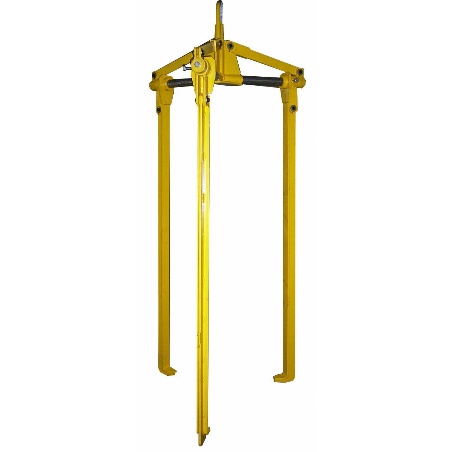 Траверса предназначена для выемки-установки обмоток трансформаторов при ремонте. Артикул:  03.05.04
ТЕХНИЧЕСКАЯ ХАРАКТЕРИСТИКА1. Грузоподъемность, кг15002. Наружный диаметр обмоток, мм2.1. Минимальный3002.2. Максимальный8003. Высота обмотки максимальная, мм17504. Габаритные размеры, мм4.1. Длина8504.2. Ширина10004.3. Высота22905. Масса120Возможны изменения основных параметров по Вашему техническому заданиюВозможны изменения основных параметров по Вашему техническому заданию* Производитель имеет право без предварительного уведомления вносить изменения в изделие, которые не ухудшают его технические характеристики, а являются результатом работ по усовершенствованию его конструкции или технологии производства* Производитель имеет право без предварительного уведомления вносить изменения в изделие, которые не ухудшают его технические характеристики, а являются результатом работ по усовершенствованию его конструкции или технологии производства